r. empla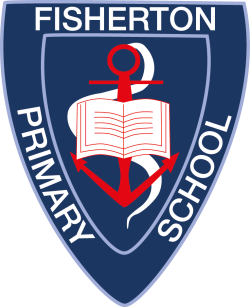 